Anmeldung Workshop„Mutig werden mit Til Tiger“Dr. Ahrens-Eipper & K. Nelius	          Anmeldung per Fax: 0345/5237021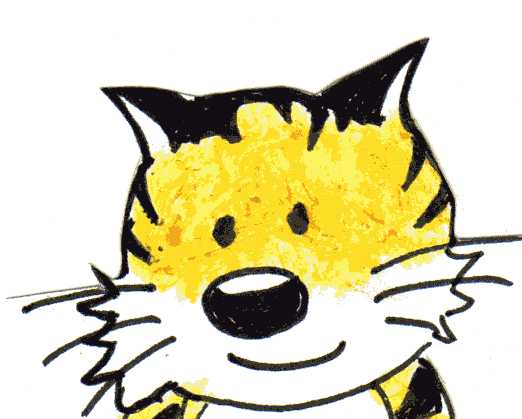 WITT Weiterbildungsinstitut Trauma First & Til TigerGeorg Cantor Str. 3006108 HalleHiermit melde ich mich verbindlich zu dem Seminar „Mutig werden mit Til Tiger“ an.O Termin: 18. & 19. November 2016 			Kosten: 295,-EuroMit dem Eingang der Teilnehmergebühr wird ein Platz verbindlich für Sie reserviert. Bei  Stornierung der Anmeldung bis 14 Tage vor dem Workshop werden 10% des Betrages als Bearbeitungsgebühr fällig, bei Absagen nach diesem Termin ist der gesamte Teilnehmerbeitrag zu zahlen.Unsere Kontoverbindung: IBAN: DE25800400000111704300 BIC: COBADEFFXXXOrt, Datum						UnterschriftDie Reihenfolge der TeilnehmerInnen ergibt sich aus dem Eingang von Anmeldungen und Überweisungen. Bei unzureichender Teilnehmerzahl informieren wir Sie rechtzeitig und erstatten Ihnen den vollen Teilnehmerbeitrag.              WITT | Weiterbildungsinstitut Trauma First & Til Tiger | Georg Cantor Str. 30 | 06108 Halle | Tel: 0345/4782090 | Bankverbindung: IBAN: DE25800400000111704300 BIC: COBADEFFXXXEmail: info@witt.de | web: http://www.til-tiger-training.de/NameBerufliche TätigkeitAdresseTelefonEmail